FORMULARIO DE PRESENTACIÓN DE COMUNICACIONES INDIVIDUALES A LOS ÓRGANOS DE TRATADOSPor favor, responda a todos los apartados del formulario. No se tramitarán los formularios en idiomas distintos del inglés, francés, ruso o español. El formulario completo debería permitir a los órganos de tratados determinar la naturaleza y el alcance de su queja a los fines del registro. En caso de ser necesario, sírvase adjuntar cualquier información fáctica adicional, ordenada cronológicamente (límite máximo de palabras de dicho adjunto: 10.000 palabras). Para mayor información sobre cómo completar el presente formulario, sírvase consultar las Directrices para la presentación de comunicaciones a los órganos de tratados.  Nombre del Comité al que se presenta la comunicación:Estado o Estados partes concernidos: Denunciante:Datos de contacto de la persona denunciante:Víctima (si es diferente de la persona denunciante):Abogado/a u otro representante (si la persona denunciante está representada):¿Desea que el nombre de la persona denunciante / víctima sea anónimo en una eventual decisión del Comité?  Sí		 No¿Ha sometido el mismo asunto a otro procedimiento de investigación o arreglo regional / internacional? Sí		 NoEn caso afirmativo, indique el procedimiento u organismo, la fecha de presentación, los autores y las reclamaciones invocadas, y la decisión adoptada:¿Solicita medidas cautelares (para evitar daños irreparables a la víctima) o medidas de protección (para evitar daños o represalias contra la víctima y/o sus familiares o representantes)? Sí		 NoEn caso afirmativo, indique qué tipo de medidas concretas y justifique la solicitud. [límite de palabras 400]Hechos. Por favor, proporcione un resumen de los principales hechos del caso, en orden cronológico, incluyendo las fechas, e información sobre los recursos administrativos/judiciales. Céntrese en los hechos del caso concreto. La información que se refiera a un contexto general debe incluirse sólo si es pertinente, y lo más brevemente posible. No incluya alegaciones de violaciones (éstas deben incluirse en el apartado 11 más abajo). Incluya información sobre los Recursos internos: Por favor, describa, en orden cronológico, cada paso dado por la(s) víctima(s) para plantear sus reclamaciones ante los tribunales y/o las autoridades administrativas. Describa la fecha y el contenido de cada presentación, la autoridad ante la que se presentó, la fecha de la decisión y el motivo de la misma. Si no se han agotado los recursos internos, indique por qué [límite de palabras 2,800]:Denuncia. Explique cómo y por qué considera que los hechos y circunstancias descritos violan sus derechos/los derechos de la(s) víctima(s). Por favor, especifique qué derechos considera que han sido violados (si es posible, identifique los artículos del tratado correspondiente) [límite de palabras 600]:Fecha, lugar y firmaFecha	Lugar	Firma de la(s) persona(s) denunciante(s) y de la(s) víctima(s) (si son diferentes y pueden firmar): 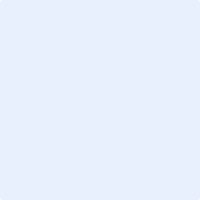 Firma del abogado/la abogada o representante (si la persona denunciante está representada): Nota: Deberá enviar dos archivos:El archivo de documento de Word (sin firmar) YEl documento firmado escaneado o fotografiadoLista de documentosPor favor, asegúrese de que todos los documentos estén ordenados por fecha, estén numerados consecutivamente y estén claramente etiquetados (Ejemplo: Anexo 1 (Demanda ante el Tribunal de Distrito-4 Jun 2020); Anexo 2 - (Decisión del Tribunal de Distrito-8 Jul 2020)).Las decisiones de los tribunales nacionales (y las autoridades administrativas) relativas a su queja, así como los resúmenes ejecutivos de dichas decisiones si no están en uno de los cuatro idiomas de trabajo indicados anteriormente Denuncias y decisiones de cualquier otro procedimiento de investigación o arreglo internacionalCualquier documentación u otra prueba que corrobore su queja, incluidos los informes médicos o psicológicos, si son pertinentes.Legislación nacional pertinente, si procede. Cómo presentar comunicaciones individualesEnvíe el formulario de solicitud cumplimentado y la documentación adjunta por correo electrónico a: petitions@ohchr.org Si no es posible presentar el caso por vía electrónica, explique por qué y envíe en papel (no más de 20 páginas contadas por una sola cara) a:Sección de Peticiones y Acciones UrgentesOHCHR Palais des Nations Avenue de la Paix 8-14 1211 Ginebra SuizaNo se tramitará ninguna comunicación en papel si no se presenta una justificación. Por favor, no incluya originales, sólo copias. No se devolverá ningún documento.NombreApellidos  Fecha de nacimientoNacionalidadEmailTeléfonoDirecciónNombreApellidos  Fecha de NacimientoNacionalidadNombreApellidos  EmailTeléfonoDirección